Анкета по раннему выявлению сердечно-сосудистых заболеваний в Чеченской РеспубликеПодведем итоги анкетированияДорогие, друзья!Большое спасибо, что ответили на вопросы анкеты.Надо помнить, что самое главное в жизни у человека — это здоровье, и оно – в наших руках. Утраченное здоровье не вернуть. И если вы хотите быть здоровыми на долгие годы, необходимо знать факторы риска развития сердечно-сосудистых заболеваний, заниматься профилактикой недугов, научиться ценить здоровье и жизнь. Поддержание здоровья – это ежедневный труд, который обязательно в дальнейшем принесет Вам радость.Будьте всегда здоровы!РЕСПУБЛИКАНСКИЙ ЦЕНТР МЕДИЦИНСКОЙ ПРОФИЛАКТИКИ МЗ ЧР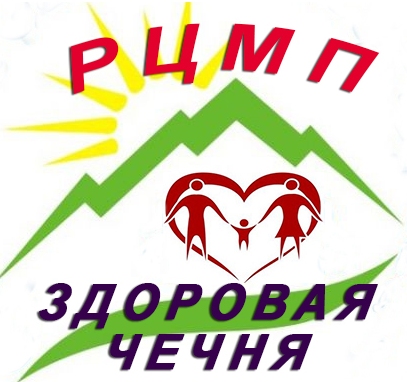 ПоказательБаллыБаллы1. ВозрастМЖдо 30 лет1030-40 лет3240-50 лет5450-60 лет65старше 60 лет762. Наследственность
(наличие сердечно-сосудистых заболеваний у родственников или внезапная смерть родственника в трудоспособном возрасте)2. Наследственность
(наличие сердечно-сосудистых заболеваний у родственников или внезапная смерть родственника в трудоспособном возрасте)2. Наследственность
(наличие сердечно-сосудистых заболеваний у родственников или внезапная смерть родственника в трудоспособном возрасте)не было00у родственников в возрасте от 40 до 50 лет11у 2 кровных родственников в любом возрасте33у 3 кровных родственников в трудоспособном возрасте883. Курение3. Курение3. Курениене курите001-10 сигарет в сутки33более 11 сигарет в сутки884. Носит ли ваша жизнь стрессовый характер?4. Носит ли ваша жизнь стрессовый характер?4. Носит ли ваша жизнь стрессовый характер?нет00периодами44да665. Питание5. Питание5. Питаниесоблюдение правильного питания ежедневно (много овощей и фруктов в свежем виде, злаки, орехи, рыба, постное мясо, обезжиренные молочные продукты, яйца 1-3 в неделю, ограничение соли, жиров, отсутствие алкоголя)00очень умеренное потребление мяса, жиров, мучного, сладкого11несколько избыточное употребление33без ограничений776. Масса тела (рост, см - 100)6. Масса тела (рост, см - 100)6. Масса тела (рост, см - 100)без избыточной массы00превышение до 5 кг22превышение до 10 кг33превышение до 15 кг44превышение до 20 кг55превышение более 20 кг667. Физическая активность7. Физическая активность7. Физическая активностьходьба в быстром темпе ежедневно не менее 30 минут (или ходьба по 40 мин. до 3-4 раз в неделю, или занятия подвижными играми (волейбол, теннис, футбол) или велосипедные/лыжные прогулки, или активные плавательные нагрузки, или др. аналогичная нагрузка)22отсутствие аналогичной нагрузки668. Артериальное давление8. Артериальное давление8. Артериальное давлениедо 140/90 мм.рт.ст.11свыше 140/90 мм.рт.ст.77Общее количество балловИндивидуальный рискСумма балловРекомендацииМаксимальный43-55Срочная консультация кардиолога с выполнением всех его рекомендаций! При внезапном ухудшении состояния вызывайте «скорую» (тел.  с мобильного 103).Выраженный30-42Прикладывайте больше усилий к оздоровлению, профилактике и эффективному лечению.Явный17-29Уделяйте больше времени и внимания своему здоровью, лечитесь регулярно!Минимальный5-16Приложите усилия к коррекции факторов риска развития сердечно-сосудистых заболеваний! Проходите своевременно  диспансеризацию по месту жительства!Отсутствуетменее 5Продолжайте здоровый образ жизни и привлекайте к нему своих друзей и близких!Проходите регулярные профилактические медицинские осмотры!